1. Общие положения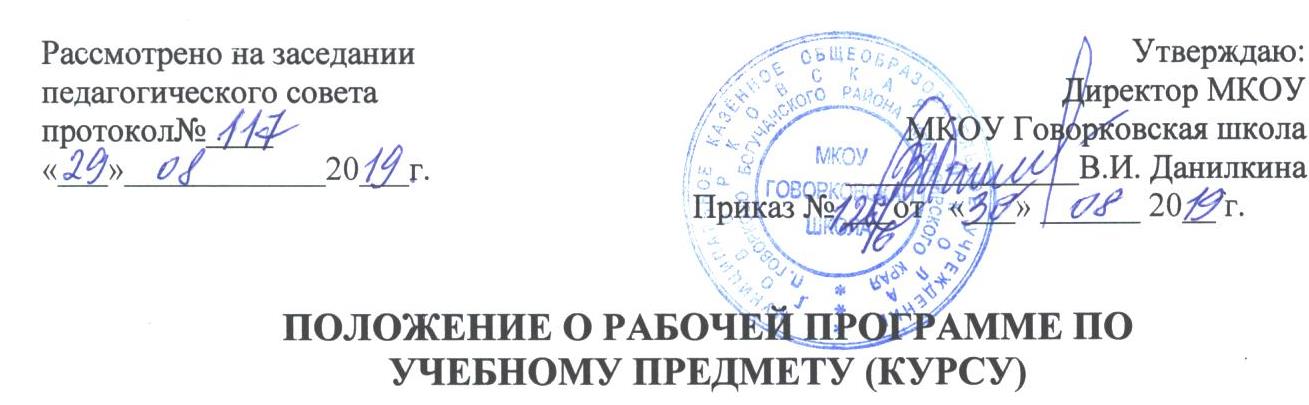 1.1. Настоящее Положение о Рабочей программе по учебному предмету (курсу) педагога (далее Положение)  разработано в соответствии с Федеральным законом  «Об образовании в Российской Федерации», в соответствии с требованиями ФГОС НОО, ФГОС ООО, ФГОС СОО.1.2. Настоящее Положение определяет структуру, порядок разработки и утверждения рабочей программы учебного предмета (курса).1.3. Рабочая программа, утвержденная  ОУ – это локальный нормативный документ, определяющий объем, порядок, содержание изучения  учебного предмета (курса), требования к результатам освоения основной образовательной программы.1.4. К Рабочим программам, которые в совокупности определяют содержание деятельности ОУ в рамках реализации образовательной программы, относятся:- программы по учебным предметам (курсам);- программы внеурочной деятельности;- программы элективных курсов, курсов по выбору;- программы факультативных занятий;- адаптированные рабочие программы (для детей с ОВЗ).1.5. Рабочая программа как  компонент основной образовательной программы ОУ является средством фиксации содержания образования, планируемых результатов, системы оценки на уровне учебных предметов, предусмотренных учебным планом ОУ.1.6. Цель Рабочей программы  — создание условий для планирования, организации и управления образовательным процессом по определенному учебному предмету (курсу). Рабочие программы отдельных учебных предметов (курсов) должны обеспечить достижение планируемых результатов освоения основной образовательной программы ОУ.Задачи Рабочей  программы:- сформировать представление о практической реализации федерального государственного образовательного стандарта при изучении конкретного предмета (курса);- определить содержание, объем, порядок изучения учебных предметов (курсов) с учетом целей, задач и особенностей образовательного процесса ОУ и контингента обучающихся. 1.7. Рабочая программа выполняет следующие функции:-   является обязательной нормой выполнения учебного плана в полном объеме;-   определяет содержание образования по учебному предмету (курсу) на базовом и повышенном уровнях;-    обеспечивает преемственность содержания образования по учебному предмету;-     реализует принцип интегративного подхода в содержании образования; -     создает условия для реализации системно-деятельностного подхода;-     обеспечивает достижение планируемых результатов каждым учащимся.2. Разработка Рабочей программы2.1.Разработка Рабочих программ  относится к компетенции ОУ и реализуется им самостоятельно.2.2.Рабочая программа  составляется учителем-предметником на учебный год.2.3. Проектирование содержания образования на уровне отдельного учебного предмета (курса) осуществляется индивидуально каждым педагогом в соответствии с уровнем его профессионального мастерства и авторским видением дисциплины. 2.4. Допускается разработка Рабочей программы коллективом педагогов одного предметного методического объединения. 2.5. Рабочая программа составляется в двух экземплярах: один является структурным элементом образовательной программы, второй хранится у учителя. 2.6. При составлении, рассмотрении и утверждении Рабочей программы  должно быть обеспечено ее соответствие следующим документам:- федеральному государственному образовательному стандарту;- примерной программе по учебному предмету (курсу);- авторской программе, прошедшей экспертизу и апробацию;- основной образовательной программе (адаптированной образовательной программе) ОУ;- учебному плану ОУ;-  учебно-методическому комплексу (учебникам).2.7. Если в примерной  программе не указано распределение часов по разделам и темам, а указано только общее количество часов, учитель в Рабочей программе по предмету  (курсу) распределяет часы по разделам и темам самостоятельно, ориентируясь на используемые учебно-методические комплекты и индивидуальные особенности учащихся, включая детей с ОВЗ. В отдельных случаях, когда дети с ОВЗ в условиях инклюзии в классе не усваивают базовый уровень, учитель вправе самостоятельно определить индивидуальную программу обучения и принять ее решением педагогического совета школы. 2.8. Рабочая программа должна определять наиболее оптимальные и эффективные для определенного класса содержание, формы, методы и приемы организации образовательного процесса, учитывая состояние здоровья учащихся, уровень их способностей, характер учебной мотивации, а также возможности педагога и материально-техническое обеспечение ОУ.2.9. Рабочая программа является обязательным документом  для административного контроля полного освоения содержания учебного предмета учащимися и достижения ими планируемых результатов на базовом и повышенном уровнях.3.  Оформление и структура Рабочей программы3.1. Рабочая программа  должна быть оформлена по образцу, аккуратно, без исправлений выполнена на компьютере. Таблицы вставляются непосредственно в текст. Титульный лист считается первым, но не нумеруется так же,  как и листы приложения. Календарно-тематическое планирование представляется в виде таблицы. 3.2. Структура Рабочей программы:4. Рассмотрение и утверждение Рабочей программы. 4.1. Рабочая программа учебного предмета (курса) рассматривается на заседании школьного методического объединения, согласовывается с заместителем директора по УВР,  утверждается руководителем ОУ  в срок до 1 сентября текущего года (адаптированные рабочие программы в соответствии с приказом ОУ).4.2.  Руководитель ОУ вправе провести экспертизу Рабочих программ непосредственно в ОУ или с привлечением внешних экспертов на соответствие требованиям федерального  государственного образовательного стандарта, примерной программе учебного предмета (авторской программе, прошедшей экспертизу и апробацию), федеральному перечню  учебников; Положению о Рабочих программах.4.3. При несоответствии Рабочей программы установленным требованиям, руководитель ОУ накладывает резолюцию о необходимости доработки с указанием конкретного срока.4.4. Решение о внесении изменений в Рабочие программы  рассматривается и принимается на школьном методическом объединении, утверждается  директором ОУ.4.5. Утвержденные Рабочие программы  являются составной частью основной образовательной программы ОУ, входят в обязательную нормативную локальную документацию ОУ, публикуются на официальном сайте ОУ.4.6. Администрация ОУ осуществляет контроль реализации Рабочих программ в соответствии с планом внутришкольного контроля.4.7. ОУ несет ответственность в соответствии с действующим законодательством в образовании   за реализацию не в полном объеме образовательных программ в соответствии с учебным планом и календарным учебным графиком.5. Делопроизводство5.1. Администрация ОУ осуществляет систематический  контроль за выполнением Рабочих   программ,   их   практической   части,   соответствием записей в классном журнале содержанию Рабочих программ по итогам каждого учебного периода (четверти, года). 5.2. В случае невыполнения Рабочей программы по итогам проверки учитель фиксирует необходимую информацию  в листе  корректировки в конце каждой четверти (полугодия)..5.3. Итоги проверки Рабочих программ подводятся  на совещании при директоре, отражаются в приказах по ОУ.К Положению о Рабочих программахТитульный листОбразец       Рабочая программа       по математике     6 класс Составитель____________________________Учитель математики __ категориип. Говорково_____________ учебный год№п/п/Элементы рабочей программыСодержание элементов Рабочей программы1.Титульный лист- полное наименование ОО;- грифы рассмотрения, согласования, утверждения Рабочей программы (далее РП);- название учебного предмета, курса;- указание класса, где реализуется РП;- фамилия, имя, отчество учителя, составителя РП, квалификационная категория;- название населенного пункта и года разработки РП.2.Пояснительная записка- РП разработана в соответствии с ФГОС …- РП разработана на основе …(примерная, авторская программы)- РП ориентирована на учебник …- изменения в содержании …3.Планируемы результаты освоения учебного предмета, курса .- личностные;- метапредметные (регулятивные, познавательные, коммуникативные УУД);- предметные (ученик научится; ученик получит возможность научиться).4.Содержание учебного предмета, курса.- перечень разделов/блоков;-название тем (разделов) курса и их краткое содержание- количество часов, отводимое на изучение раздела/блока;- количество часов, отведенных на практическую часть и контроль;5.Календарно-тематическое планирование - последовательная нумерация уроков;- планируемая и фактическая дата проведения урока;- перечень тем и последовательность их изучения;-характеристика видов деятельности-примечаниеРассмотрено на заседании  МО «Мыслитель»  «___»_________ 201__г.Протокол №____Руководитель МО___________________Согласовано зам. директора по УВР МКОУ Говорковской школы_________Н.П. Чащина «__» _________ 201_г.Утверждаю: Директор МКОУ Говорковской школы_______В.И. ДанилкинаПриказ  №_____«__» _________ 201_г.